Бюджетное профессиональное образовательное учреждение Омской области «Седельниковский агропромышленный техникум»Кроссворд на тему: «Свойства металлов и сплавов»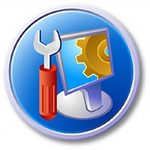 Автор-составитель: Баранов Владимир Ильичмастер производственного обученияпервой квалификационной категорииСедельниково село Омская область  2019-2020 учебный годДля общего развития обучающихся, для проведения внеклассных мероприятий, викторин, выполнения внеаудиторной самостоятельной работы.Кроссворд  на тему:  «Свойства металлов и сплавов»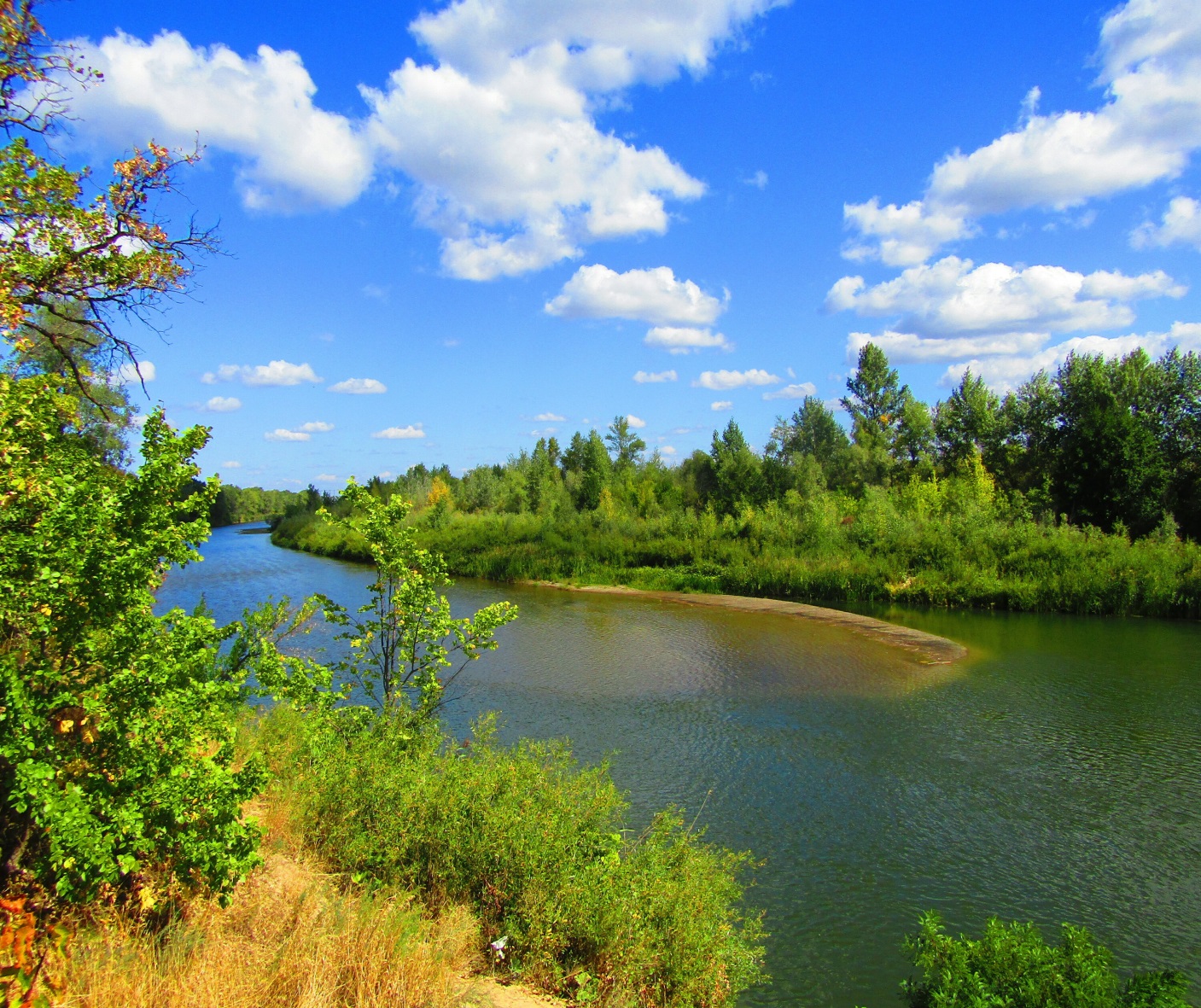 По горизонтали:1 – деформация тела под действием внешних сил, сопровождающаяся изменением кривизны деформируемого тела.2 –  дешевые российские сигареты.3 –город в Греции.4 –уменьшение объема расплавленного металла при его затвердевании.5 –химический элемент.6 –индийский пятнистый олень.7 –аллотропическая модификация углерода.8 –деформация тела под действием сдавливающих его сил.9 –химический элемент, входящий в состав воздуха.10 –женское, к существительному ехидник.11 – закрытая информация, секрет.12 –сорт белого сыра.13 - московский музей.14 –прибор для измерения веса и плотности газов.15 –самопроизвольное разрушение металлических конструкций, происходящее под химическим воздействием окружающей среды.16 –распад молекул газа на атомы в процессе сварки.По вертикали: 1 –минерал.2 –в парной запряжке: толстая оглобля, прикрепляемая к середине передней оси повозки.4 –город Деда Мороза.5 –нотариус из оперы украинского композитора Г. И. Байбороды «Милана».9 –хищная птица семейства грифов.10 –съедобный гриб.13 –выбранное направление в развитии экономических и иных процессов.17 –основное явление, происходящее в процессе дуговой сварки.18 –арбузная плантация.19 –аппарат, на котором отпечатываются талоны с указанием полученной суммы.20 –взятие под стражу.21 –поле, с которого убрана рожь.22 –крупная  морская птица.23 –агрегат для обработки деталей.24 –древнеримская метрическая единица, состоящая из двух метров.25 –вздор, чепуха, бессмыслица.26 –женское имя.Ответы:По горизонтали: 1 – изгиб, 2 – дымок, 3 – афины, 4 – усадка, 5 – фосфор, 6 – читал, 7 – графит, 8 – сжатие, 9 – кислород, 10 – ехидница, 11 - тайна, 12 – акави, 13 – третьяковка, 14 – аэрометр, 15 – коррозия, 16 диссоциация.По вертикали: 1 –индит, 2 – дышло, 4 – устюг, 5 – флейс, 9 – катара, 10 – ежевик, 13 – тренд, 17 – кристаллизация, 18 – бахча, 19 – касса, 20 – арест, 21 – ржище, 22 – баклан, 23 – станок, 24 – диметр, 25 – ахинея, 26 – аврея.Источники:Иллюстрированное пособие сварщика : издание 2 –е, исправленное – издательство «Соуэло», Москва, 2011 г.Ожегов С.И. Словарь русского языка  под ред. Чл. – корр. АН СССР  Н. Ю.  Шведовой – 18 –е изд., стереотип. – М.: Рус.  яз., 1987. – 797 с.Сварочные работы / В.А. Чебан. – Изд. 7-е. – Ростов на Дону : Феникс, 2010. – 412 с.Интернет источники.Изображение – режим доступа: https://avatars.mds.yandex.net/get-districts/1767156/2a000001741ab1d94b6a46ca4aa06031d324/optimizeВикипедия – баклан  -  [электронный ресурс] режим доступа:https://ru.wikipedia.org/wiki/%D0%91%D0%B0%D0%BA%D0%BB%D0%B0%D0%BD_(%D0%B7%D0%BD%D0%B0%D1%87%D0%B5%D0%BD%D0%B8%D1%8F)1711821934205216222378924102511121326141516